2019 Asian Collaborative Trophy Advised by: MOTC Taichung City Sport Office, Taichung Fencing Association, Chinese Taipei Fencing AssociationOrganized by: Tatung Social Welfare Foundation, Taichung City Sport Office, Co-Organized by: Hong Kong Fencing School, National Chung Hsing University, National Taiwan University of Physical Education and Sport, Xinguang Junior High School, Taichung Municipal Chung Ping junior high schoolDate: Competition: July 26, 2019 to July 28, 2019 (3 days)Juvenile Judges Training Camp & Fencing Technique Camp: July 24th & 25th (2 days)Venue：Taiwan (ROC), Taichung City (Specific place will be announced later)Requirement:For U8 events, fencers must be born in 2011 or later.For U10 events, fencers must be born in 2009 or later.For U12 events, fencers must be born in 2007 or later.For U14 events, fencers must be born in 2005 or later.For U17 events, fencers must be born in 2002 or later. For Open events, fencers must be born in 2006 or before.Event:U8 Individual:Girl’s & Boy’s Saber Girl’s & Boy’s Epee Girl’s & Boy’s FoilU10 Individual:Girl’s & Boy’s Saber Girl’s & Boy’s Epee Girl’s & Boy’s Foil U12 Individual:Girl’s & Boy’s Saber Girl’s & Boy’s Epee Girl’s & Boy’s FoilU14 Individual:Girl’s & Boy’s Saber Girl’s & Boy’s Epee Girl’s & Boy’s FoilU17 Individual:Girl’s & Boy’s Saber Girl’s & Boy’s Epee Girl’s & Boy’s FoilOpen Individual:Girl’s & Boy’s Saber Girl’s & Boy’s Epee Girl’s & Boy’s FoilU8 Team:Mixed Team SaberMixed Team EpeeMixed Team FoilU10 Team:Mixed Team SaberMixed Team EpeeMixed Team FoilU12 Team:Mixed Team SaberMixed Team EpeeMixed Team FoilU14 Team:Girl’s & Boy’s Team Saber Girl’s & Boy’s Team Epee Girl’s & Boy’s Team FoilU14 Team:Girl’s & Boy’s Team Saber Girl’s & Boy’s Team Epee Girl’s & Boy’s Team FoilOpen Team Events:Girl’s & Boy’s Team Saber Girl’s & Boy’s Team Epee Girl’s & Boy’s Team Foil Competition ScheduleJuly 26 (Friday):     U17 Boy’s Epee, U17 Girl’s Foil, U17 Girl’s Saber, U14 Boy’s Foil, U14 Boy’s Saber, U14 Girl’s Epee, U12 Boy’s Epee、U12 Girl’s Foil, U12 Girl’s Saber, U10 Boy’s Foil, U10 Boy’s Saber, U10 Girl’s Epee, U8 Boy’s Foil, U8 Boy’s Saber, U8 Girl’s Epee, July 27 (Saturday):U17 Boy’s Foil, U17 Boy’s Saber, 17 Girl’s Epee, U14 Boy’s Epee, U14 Girl’s Foil, U14 Girl’s Saber,U12 Boy’s Foil, U12 Boy’s Saber, U12 Girl’s Epee, U10 Boy’s Epee, U10 Girl’s Foil, U10 Girl’s Saber, U8 Boy’s Foil, U8 Boy’s Saber, U8 Girl’s Epee.July 28 (Sunday): All Team Event (If not enough teams attended the Team match, we will combine the matches with other ages or gender) Rules:Numbers of participants are not limited. Athletes can also attend more than one competitions (Cross ages or cross events). However, if there is a time conflicting between two matches, athletes have to take over the responsibilities. (Forfeit) System:Individual:Athletes from the same institution will not be put in the same group during the poules unless there are more athletes than the groups.The poules will eliminate 20% of the athletes. The advanced athletes will enter the direct elimination roundIf two or more athletes get the same winning rate(V/M), Ind(HS－HR) ,and (HS) , the rank will be determined by drawing lots. When the problem affects the qualification, both athletes will be ranked up.Ranking: First place and second place will be determined by the final. There will be two third place and no fourth place.Team events: the initial ranking is to be established based on the final results of the individual competitions in that event.Team points will be the sum of the top three lowest points in the team. If two teams have the same points, the team of the highest-ranked athlete will rank higher. Points: First place 1point, Second place 2 point, third place 3 points and so on. If the athlete didn’t attend the individual competition will be calculated as the total athletes + 1 pointsTeam match will be 45 points in total.The U10 (10 years old) group will be mixed team. Both boys and girls can be in the same team.Points in the team match will be calculated by the rank in individual match.Athletes should be prepared 10 minutes before every match. If the athlete didn’t show up during the roll call, yellow card will be given for being late for one minute, red card for two minutes. The athlete will be disqualified if the athlete is late for more than three minutes.All equipment used must pass standard weapon and equipment tests as prescribed by FIE. Kindly note it is COMPULSORY for all participant to wear an underplastrons. U10 must use the blade size Ø (zero) and U12, U14, U17 can use blade size 5 or normal size.  FIE Rules: The Competition will run in accordance with the FIE Rules for Competitions. The Directoire Technique will, however, reserve the right to decide, without right of appeal, on any issues not covered by the FIE Rules or by these Rules. AwardsIndividual events: (1) gold, (1) silver, and (2) bronze medals to the top (4) fencers and diplomas to the top (8) fencers. Team events: (4) gold medals for the champion team, (4) silver medals for the second placed team, and (2) sets of (4) bronze medals for the two losing teams in the semi-finals, and diplomas to the members of the top (4) teams. (Price will not be given to athletes who didn’t attend any match during the whole competition.Details & FeesAll athletes can attend more than one event. However, the athlete has to take over the responsibility when time conflicts between two matches. If the athlete didn’t show up in three minutes, it will be determined as forfeiting.Fee (Insurance Included):US$60 per person for individual.US$150 per team for team match.Juvenile Judges Camp & Technique Camp$200 US dollars ($100 US dollars per day)Registration：For Taiwanese fencers, please fill in the online registration Link: 3S.nchu.edu.tw/40For countries other than Taiwan, please contact the responsible organization in your country for registration.Registration deadline: July 8, 2019Appeals:Decision made by the referee can not be appealed.Schedule:Leaders’ conference will be held in July 6, at 07:50 a.m. in the venue.Athletes should register before 8:30 a.m. in July 6, 7, 8, 9.Athletes should have their id card with them to identify the identification.Insurance is included in the fee for all athletes.During foil competition, arm of the opposite side that is taking the sword cannot pass the shoulder of the side that is taking the sword. Punishment will be given by referees if the rule is violated. Resting time for injury will also reduce to 5 minutes if the injure is cause by the problem.Athletes must prepare their own equipment. All equipment should be over 350N.Contact:Any problem please contact Mr. Siu Email: fencing.datong@gmail.comCategoryPoulesDirect EliminationU85 points / 2 min10 points / 3 periods of 3 mins / 1 min break between periods / 1 min break at 5 points for SaberU105 points / 2 min10 points / 3 periods of 3 mins / 1 min break between periods / 1 min break at 5 points for SaberU125 points / 3 min  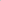 15 points / 3 periods of 3 min / 1 min break between periods / 1 min break at 8 points for SaberU145 points / 3 min  15 points / 3 periods of 3 min / 1 min break between periods / 1 min break at 8 points for SaberU175 points / 3 min  15 points / 3 periods of 3 min / 1 min break between periods / 1 min break at 8 points for SaberOpen 5 points / 3 min  15 points / 3 periods of 3 min / 1 min break between periods / 1 min break at 8 points for Saber